IcelandIcelandIcelandIcelandApril 2029April 2029April 2029April 2029SundayMondayTuesdayWednesdayThursdayFridaySaturday1234567Easter SundayEaster Monday89101112131415161718192021First Day of Summer222324252627282930NOTES: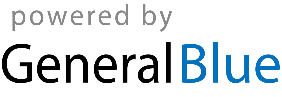 